Entête à Remplir par le Doctorant / Administrative information to be filled by the PHD StudentDOCTORANT/E  (Nom/Prénom) / PhD STUDENT APPLICANT (Lastname / Firstname) TITRE DE LA THÈSE / PhD Title : DIRECTEUR/TRICE DE THÈSE (Nom/Prénom)/ SUPERVISOR (Lastname / Firstname) : CO-DIRECTEUR/TRICE (Nom/Prénom) / CO-SUPERVISOR (Lastname / Firstname) :CO-ENCADRANT (Nom/Prénom) / CO-SUPERVISOR (Lastname / Firstname) :DATE PREVISIONNELLE DE SOUTENANCE / EXTECTED DEFENSE DATE : DATE DU COMITE DE SUIVI / DATE OF THE COMMITEE :Partie à remplir par le comité d’évaluation / Part below to be filled by the evaluation committeeSynthèse et recommandations / Summary and recommendations(Cet avis servira au moment de la réinscription / to be used for the registration)						SignaturesMembre du comité / Committee member				Membre du comité /Committee memberDoctorant / PhD							Directeur-trice de thèse / Supervisor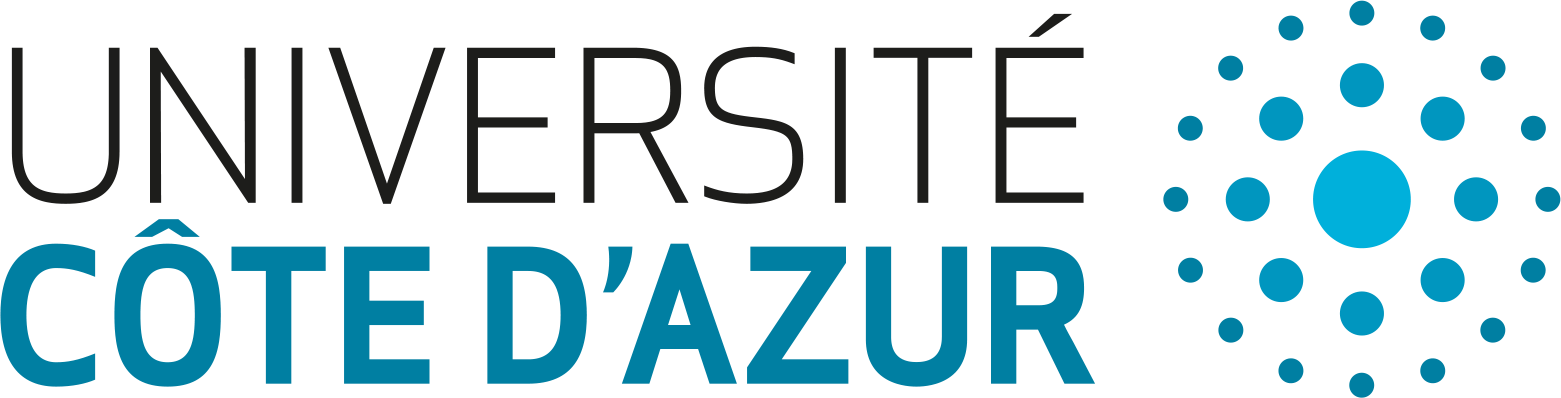 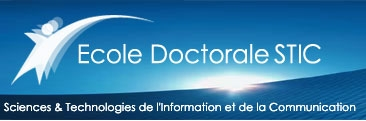 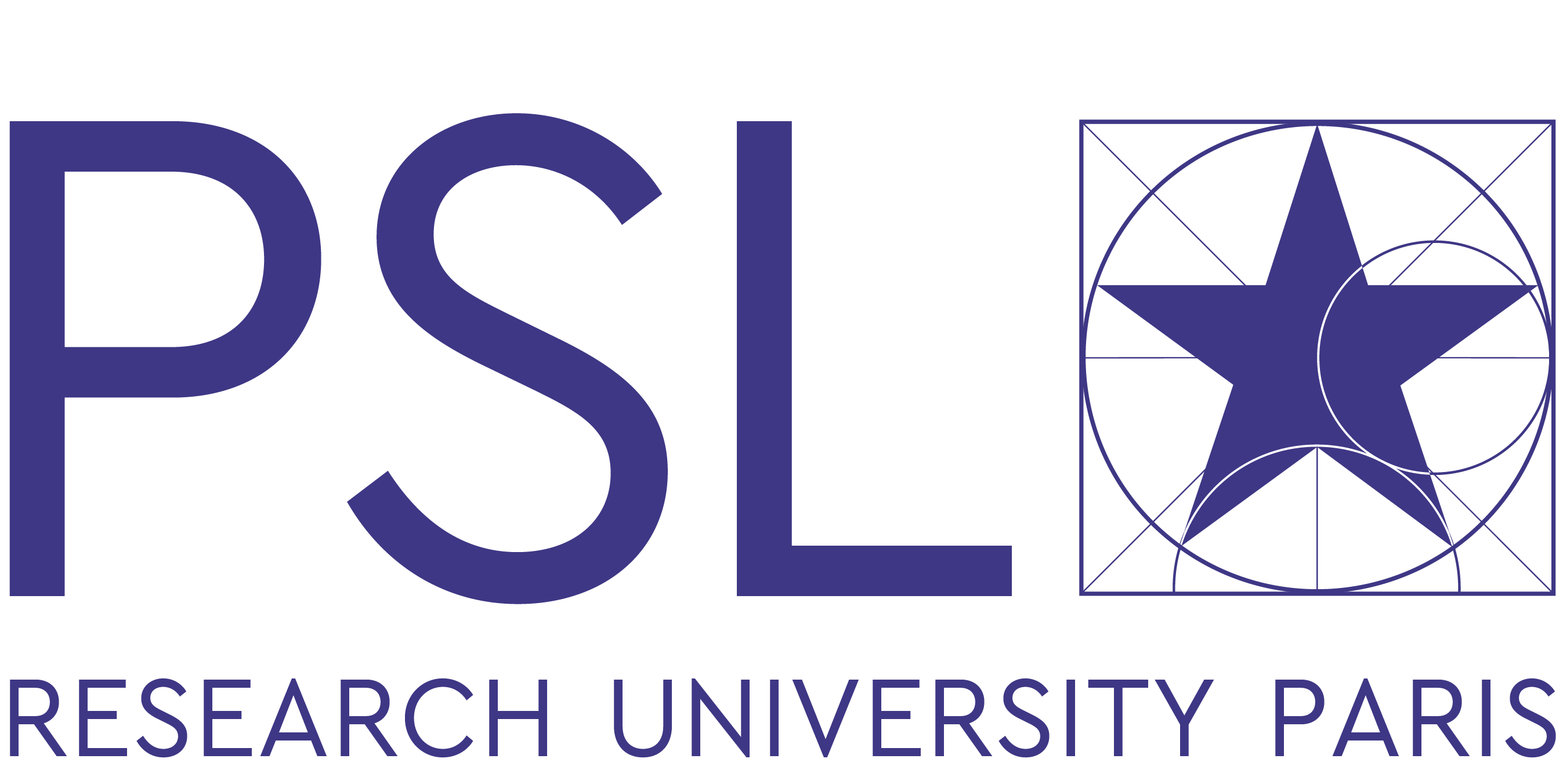 Raison de la demande de dérogations à la durée (4ème année)Reason for requesting a waiver of the duration (4th year)Capacités de valorisation(software, publications, posters, brevets …) /Outcomes (software, publications, posters, patents…)Présentations orales (séminaires, JDD, MT180 …) /Oral presentations (seminars…)Autres informations que le doctorant souhaite communiquer/Other information that the doctoral student wishes to communicateComposition du comité / Composition of the commiteeComposition du comité / Composition of the commiteeComposition du comité / Composition of the commiteeMembre local /Member of Univ. Côte d’AzurMembre extérieur /External MemberNom/PrénomLaboratoire